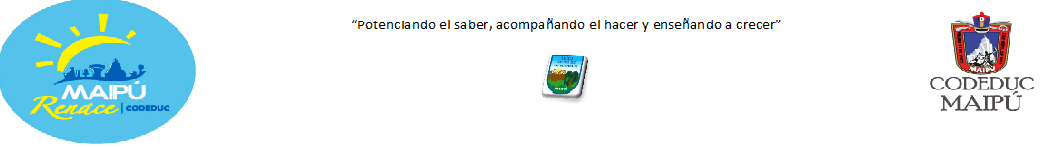 MúsicaQueridos alumn@s:      La música forma parte de nuestras vidas y siempre ha otorgado diversos tipos de beneficios. Entre otras cosas, se dice que sirve para reducir el estrés, mejorar el ánimo y que incluso afecta de forma positiva a plantas y animales.       Es por eso que en los días que estamos viviendo, la música se hace una compañera  importante para pasar las horas que debemos estar en casa.      Hoy les proponemos trabajar en base a canciones que suponemos reconocerán, ya que son de la película “Coco” y con ellas  trabajar en:“La expresión a través del sonido”Para ello, trabajarás en tu cuaderno dando las respuestas a las actividades propuestas.Ten presente que en estas actividades no hay ideas o respuestas equivocadas y solo una  es la correcta, sino que muchas alternativas de ideas o soluciones ya que todos tenemos sentimientos y sensaciones distintas.  Lo que debes buscar es una buena fundamentación (explicación) de tus respuestas.En tu cuaderno coloca el siguiente título:“ La música como expresión”Actividad Nº1    Escuchar las  2 canciones indicadas y expresarte corporalmente (bailar) a partir de la música.     En tu cuaderno realiza el siguiente cuadro y dibuja y escribe cómo te expresaste corporalmente (cómo bailaste, lento, rápido, con alegría, con pena, con ganas, sin ganas, etc.), y qué te hizo sentir.    Pide ayuda a un adulto para que puedas escuchar las canciones. Te dejamos el link de youtube en donde las podrás escuchar cada una con su respectiva letra.Un poco locohttps://www.youtube.com/watch?v=_4yOGR--6iYEl latido de mi corazónhttps://www.youtube.com/watch?v=FNqHG0heDlcActividad Nº2    En esta actividad trabajarás con la letra de las canciones escuchadas que son las siguientes:    En tu cuaderno realiza el siguiente cuadro,  dibuja lo que te imaginas con la canción y escribe qué crees nos quería transmitir el autor con la letra de sus canciones (qué quería decir, de qué quería hablar, qué quería que las personas sintieran, etc.) y qué sentimientos sintió el autor al escribirla (cómo se sentía)Actividad Nº3    Realiza la autoevaluación de tu trabajo. Copia el cuadro y en él escribe sólo el puntaje que te colocaste.Esperamos, les guste esta actividad.Cariños!!! Y… CUÍDENSE!!!Miss Marta y Miss Paola.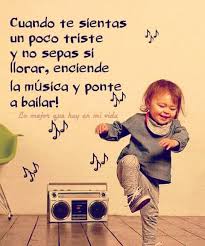 Rúbrica Autoevaluación:Canción “Un poco loco”Canción “El latido de mi corazón”Dibujo de mi baile.Dibujo de mi baile.Describo cómo fue mi baile.Describo cómo fue mi baile.Cómo me sentí al bailar.Cómo me sentí al bailar.Canción “Un poco loco”Que el cielo no es azul
¡Ay mi amor, ay mi amor!
Que es rojo, dices tú
¡Ay mi amor, ay mi amor!Ves todo al revés
¡Ay mi amor, ay mi amor!
Creo que piensas con los pies
¡Ay mi amor, ay mi amor!Tú me traes un poco loco
Un poquititito loco
Estoy adivinando
Qué quieres y pa' cuándoY así estoy celebrando
Que me he vuelto un poco loco.Chiflado tú me vuelves
y eso está un poco loco.
Tu mente que despega.
Tú siempre con ideas.Con mi cabeza juegas
Todo es un poco loco.(Todo es un poco lococon mi cabeza juegas)Un poquititi  titi titi tititititito locoCanción “El latido de mi corazón”Dirás que es raro
lo que me pasó.
Parece que anoche
te encontré en mis sueños.Las palabras que dije
se volvieron canción
versos que tuyos son
y el recuerdo nos dio.Una melodía bella
que el alma tocó.
Con el ritmo que vibra
en nuestro interior.Amor verdadero nos une por siempre
en el latido de mi corazón 
Amor verdadero nos une por siempre
En el latido de mi corazón.Ay, mi familia
oiga mi gente
canten a coro nuestra canción.Amor verdadero nos une por siempre
en el latido de mi corazón.Ay, mi familia
oiga mi gente
canten a coro nuestra canción.Amor verdadero nos une por siempre
en el latido de mi corazón.Canción “Un poco loco”Canción “El latido de mi corazón”Dibujo de la canción.Dibujo de la canción.Yo creo que el autor nos quería transmitir:Yo creo que el autor nos quería transmitir:Yo creo que el autor cuando escribió la canción se sentía:Yo creo que el autor cuando escribió la canción se sentía:Categorías4321PuntajeExpresión corporalDibujé mi baile, describí cómo fue mi baile y cómo me sentí al bailar en ambas canciones.Dibuje mi baile, describí cómo fue mi baile en ambas canciones.Dibujé mi baile en ambas canciones.Dibujé mi baile en una de las canciones.Sensaciones y sentimientos.Dibujé lo que me imaginé, escribí lo que quiso transmitir el autor y los sentimientos del autor al escribir ambas canciones.Dibujé lo que me imagine, escribí lo que quiso transmitir el autor en ambas canciones.Dibujé lo que me imagine en ambas canciones.Dibujé lo que me imagine en una de las canciones.Puntaje obtenido